Note du TSB:Le rapport de la Commission d'études 15 à l'AMNT-16 est présenté dans les documents suivants:Partie I:	Document 15 – Considérations généralesPartie II: 	Document 16 – Questions qu'il est proposé d'étudier pendant la période d'études 2017-2020TABLE DES MATIÈRES		Page1	Introduction		32	Organisation des travaux		153	Résultats des travaux effectués pendant la période d'études 2013-2016		194	Observations concernant les travaux futurs		215	Proposition de mise à jour de la Résolution 2 de l'AMNT pour la période 
d'études 2017-2020		22ANNEXE 1 – Liste des Recommandations, Suppléments et autres documents 
produits ou supprimés pendant la période d'études		23ANNEXE 2 – Proposition de mise à jour du mandat de la Commission d'études 15 
et de ses fonctions en tant que commission d'études directrice		411	Introduction1.1	Domaine de compétence de la Commission d'études 15L'Assemblée mondiale de normalisation des télécommunications (Dubaï, 2012) a chargé la Commission d'études 15 d'étudier 18 Questions touchant à l'élaboration de normes sur les infrastructures, systèmes et équipements, fibres et câbles optiques des réseaux de transport optiques, des réseaux d'accès, des réseaux domestiques et des réseaux électriques, ainsi que sur les techniques connexes d'installation, de maintenance, de gestion, de test, d'instrumentation et de mesure, et les technologies relatives au plan de commande, afin de permettre l'évolution vers les réseaux de transport intelligents, et notamment la prise en charge des applications des réseaux électriques intelligents. A ce titre, la CE 15 de l'UIT-T établit des normes relatives aux locaux de l'abonné, aux sections d'accès, métropolitaines et longue distance des réseaux de communication, ainsi qu'aux réseaux et infrastructures de distribution d'électricité, qu'il s'agisse des réseaux et infrastructures de transmission ou des réseaux et infrastructures de charge.1.2	Equipe de direction et réunions de la Commission d'études 15La Commission d'études 15 s'est réunie à six reprises en plénière à deux reprises dans le cadre de groupes de travail pendant la période d'études (voir le Tableau 1), sous la présidence de M. Stephen Trowbridge (Alcatel-Lucent, Etats-Unis d'Amérique), assisté par les Vice-Présidents M. Ghani Abbas (Ericsson, Royaume-Uni), M. Fahad Alfallaj (Arabie saoudite), M. Noriyuki Araki (NTT, Japon), M. Viktor Katok (Ukraine), M. Dan Li (Huawei, Chine), M. Francesco Montalti (Italie), M. Atilio Reggiani (CPqD, Brésil), M. Jeong-dong Ryoo (ETRI, Corée), M. Helmut Schink (NSN, Allemagne).Par ailleurs, un grand nombre de réunions de Rapporteur (y compris des réunions électroniques) ont été organisées à différents endroits pendant la période d'études (voir le Tableau 1-bis).TABLEau 1Réunions de la Commission d'études 15 et de ses Groupes de travailTABLEau 1-bisRéunions de Rapporteur organisées sous l'égide de la Commission d'études 15 pendant la période d'études2	Organisation des travaux2.1	Organisation des études et répartition des travaux2.1.1	A la première réunion qu'elle a tenue pendant la période d'études, la Commission d'études 15 a décidé d'établir trois groupes de travail. Pendant la période d'études, l'Activité conjointe de coordination sur les réseaux électriques intelligents et les réseaux domestiques (JCA-CE&HN) a poursuivi ses travaux, qu'elle a achevés avec succès en juin 2013. Cette JCA avait pour objet de coordonner, au sein et à l'extérieur de l'UIT-T, les travaux de normalisation concernant, d'une part, tous les aspects réseau et communications pour les réseaux électriques intelligents et, d'autre part, les réseaux domestiques. Elle est encadrée par des experts du GT 1/15, en particulier ceux s'occupant des Questions 15 et 18/15. Après sa dissolution, la CE 15 de l'UIT-T a mené à bonne fin les travaux de coordination qui lui avaient été confiés concernant les réseaux électriques intelligents et les réseaux domestiques. Le Groupe spécialisé sur les systèmes de secours en cas de catastrophe, la résilience des réseaux et leur retour à la normale (FG-DR&NRR) a poursuivi ses activités, qu'il a achevées en juin 2014. Ce Groupe spécialisé, encadré par des experts de la CE 15, a élaboré plusieurs rapports techniques. Les CE 2 et 15 de l'UIT-T ont poursuivi les travaux sur la base de ces rapports techniques, afin d'élaborer des Recommandations.2.1.2	Le Tableau 2 donne le numéro et le nom de chaque groupe de travail, ainsi que le numéro des Questions qui lui ont été confiées et le nom de son Président.2.1.3	La CE 15 n'a établi aucun groupe régional, groupe spécialisé, JCA, GSI ou GMC pendant la période d'études considérée (Tableau 3).2.1.4	La Commission d'études 15 n'a créé aucun groupe régional au titre de la Résolution 54 de l'AMNT-12 pendant la période d'études.TABLEau 2 Organisation de la Commission d'études 15TABLEau 3 Autres groupes (le cas échéant)2.2	Questions et Rapporteurs2.2.1	L'AMNT-12 a confié à la Commission d'études 15 les 18 Questions énumérées dans le Tableau 4.2.2.2	Les Questions énumérées dans le Tableau 5 ont été adoptées pendant la période d'études actuelle.2.2.3	Les Questions énumérées dans le Tableau 6 ont été supprimées pendant la période d'études actuelle.TABLEau 4Commission d'études 15 – Questions confiées par l'AMNT-12 et RapporteursTABLEau 5Commission d'études 15 – Nouvelles Questions adoptées et RapporteursTABLEau 6 Commission d'études 15 – Questions supprimées3	Résultats des travaux effectués pendant la période d'études 2013-20163.1	Conditions généralesPendant la période d'études, la Commission d'études 15 a examiné 1 871 contributions et élaboré un grand nombre de documents temporaires et de notes de liaison. En outre, elle a:–	établi 43 nouvelles Recommandations;–	approuvé 195 Recommandations révisées, amendements et corrigenda;–	élaboré 10 Suppléments; –	élaboré deux documents techniques et un rapport technique.3.2	Principaux résultats obtenusLes principaux résultats obtenus par la Commission d'études 15 au titre des diverses Questions qu'elle devait étudier sont brièvement résumés ci-dessous. Les réponses officielles aux Questions sont données dans un tableau synoptique figurant dans l'Annexe 1 du présent rapport.a)	Résultats des travaux du Groupe de travail 1/15:–	Systèmes PON de 40 Gbit/s; NG-PON2 (série G.989)–	Systèmes PON symétriques de 10 Gbit/s; XGS-PON (G.9807.1)–	Recommandation G.fast pour les débits pouvant aller jusqu'à 1 Gbit/s sur des lignes d'accès en fil de cuivre très courtes (série G.970x)–	Courants porteurs en ligne (CPL) large bande pour les réseaux domestiques G.hn (série G.996x)–	Courants porteurs en ligne (CPL) bande étroite pour les réseaux électriques intelligents (série G.990x)–	Atténuation des perturbations entre les systèmes DSL et CPL. (G.9977)–	Nouveaux travaux sur la Radio sur fibre (RoF) pour les liaisons de raccordement vers l'avant des systèmes mobiles (G.RoF)–	Nouveaux travaux sur les systèmes utilisés pour les communications par lumière visible (VLC) (G.vlc)b)	Résultats des travaux du Groupe de travail 2/15:–	Recommandations sur les fibres monomodes (G.652, G.654 et G.657)–	Surveillance optique pour les systèmes de multiplexage par répartition dense en longueurs d'onde (G.697)–	Applications DWDM bidirectionnelles multicanal avec interfaces optiques monocanal ne reconnaissant pas le port (G.metro)–	Divers formats de modulation pour les applications 40G et 100G (G.698.2)–	Nouveau sujet d'études sur les connecteurs de fibres optiques monomodes montables sur place (G.fmc)–	Systèmes de transmission par câble sous-marin à fibres optiques comprenant des applications à 100 Gbit/s (série G.97x)–	Installations extérieures–	Gestion des catastrophes pour améliorer la résilience et le rétablissement des réseaux avec des unités de ressources TIC mobiles et déployablesc)	Résultats des travaux du Groupe de travail 3/15:–	Interfaces et hiérarchie des réseaux OTN (G.709) pour les signaux au-delà de 100 Gbit/s (n x 100 Gbit/s)–	Rétablissement et protection du réseau pour les réseaux OTN, Ethernet et MPLS-TP–	Fonctions OAM pour les réseaux Ethernet et MPLS-TP–	Architecture des réseaux de transport et architecture du transport SDN–	Synchronisation des réseaux et diffusion de signaux horaires (série G.82xx)–	Modèle d'information central pour les ressources de transport pour la transition vers des architectures de réseaux pilotés par logiciel (SDN (G.7711/Y.1702)–	Gestion et commande des systèmes et équipements de transport –	Nouveaux travaux sur le réseau OTN souple (n x 100 Gbit/s)3.3	Activités de la Commission d'études 15 en tant que Commission d'études directrice, GSI, JCA et groupes régionaux 3.3.1	Activités de la Commission d'études 15 en tant que Commission d'études directriceLa Commission d'études 15 a assumé les fonctions de Commission d'étude directrice sur les sujets suivants:–	Transport dans le réseau d'accès–	Technologies optiques–	Réseaux de transport optiques–	Réseaux électriques intelligentsLa CE 15 a élaboré ou actualisé les documents suivants:–	Aperçu des normes sur le transport dans le réseau d'accès–	Programme de travail sur les normes relatives au transport dans le réseau d'accès–	Programme de travail concernant la normalisation des réseaux de transport optiques et des technologies correspondantes (OTNT SWP) –	Aperçu et programme de travail concernant les réseaux électriques intelligents Ces documents sont postés sur la page web de la CE 15 à l'adresse suivante:
http://www.itu.int/en/UIT-T/studygroups/2013-2016/15/Pages/default.aspx.3.3.2	GSI/JCANéant.3.3.3	Groupe régionalNéant.4	Observations concernant les travaux futursLa Commission d'études 15 de l'UIT-T est responsable de l'élaboration de normes sur les infrastructures, les systèmes, les équipements, les fibres et les câbles optiques des réseaux de transport optiques, des réseaux d'accès, des réseaux domestiques et des réseaux électriques. Les travaux futurs de la CE 15 porteront sur les sujets suivants (cette liste n'est pas exhaustive):–	Accès optique à 40 Gbit/s et à des débits binaires plus élevés (fibre jusqu'au domicile) (NG-PON2)–	Radio sur fibre (RoF) – liaisons de raccordement vers l'avant pour les systèmes mobiles IMT-2020/5G –	G.fast – accès large bande de classe optique au moyen des câbles métalliques existants –	CPL à bande étroite pour les réseaux électriques intelligents –	Communications large bande dans les réseaux domestiques à l'intérieur d'un bâtiment (G.hn)–	Communications par lumière visible à haut débit en intérieur (G.vlc)–	Applications de la grille DWDM souple–	Applications DWDM bidirectionnelles multicanal avec interfaces optiques monocanal ne reconnaissant pas le port (G.metro) –	Connecteurs de fibres optiques monomodes montables sur place (G.fmc)–	Eléments nodaux passifs avec détection automatique de l'étiquette d'identification (ID) (L.pneid)–	Câbles à fibres optiques pour applications de surface directe (L.dsa)–	Infrastructures de réseaux résidentes pour les secours et le rétablissement en cas de catastrophe –	Protection de réseaux à segments multi-domaines (G.mdsp)–	OTN (réseau de transport optique) –	Protection maillée-partagée (G.otnsmp)–	Nouveau réseau de transport optique (OTN) au-delà de 100G (n x 100 Gbit/s), y compris le réseau OTN souple –	Transport de signaux CPRI sur le réseau OTN ou à l'aide d'autres technologies de transport –	Interfaces de trameur de module OTN (MFI)–	Solutions de synchronisation pour permettre l'exploitation des réseaux mobiles futurs (par exemple les IMT-2020) et les nouvelles applications pertinentes, par exemple en ce qui concerne l'Internet des objets (IoT)–	Synchronisation des réseaux en mode paquet et des futures interfaces OTN, par exemple au-delà de 100 Gbit/s–	Architecture de transport SDN (G.asdtn)5	Proposition de mise à jour de la Résolution 2 de l'AMNT pour la période d'études 2017-2020L'Annexe 2 contient les propositions de mise à jour de la Résolution 2 de l'AMNT formulées par la Commission d'études 15 en ce qui concerne les domaines d'étude généraux, le nom, le mandat, les fonctions de Commission d'études directrice et les points de repère pour la prochaine période d'études. ANNEXE 1Liste des Recommandations, Suppléments et autres documents produits ou supprimés pendant la période d'étudesLa liste des Recommandations, nouvelles ou révisées, approuvées pendant la période d'études figure dans le Tableau 7.La liste des Recommandations ayant fait l'objet d'une détermination/d'un consentement à la dernière réunion de la Commission d'études 15 figure dans le Tableau 8.La Liste des Recommandations supprimées par la Commission d'études 15 pendant la période d'études figure dans le Tableau 9.La Liste des Recommandations soumises par la Commission d'études 15 à l'AMNT-16 pour approbation figure dans le Tableau 10.Les Tableaux 11 et suivants présentent la liste des autres publications approuvées ou supprimées par la Commission d'études 15 pendant la période d'études.TABLEau 7Commission d'études 15 – Recommandations approuvées pendant la période d'étudesTABLEau 8Commission d'études 15 – Recommandations ayant fait l'objet d'un consentement/
d'une détermination à la dernière réunionTABLEau 9Commission d'études 15 – Recommandations supprimées pendant la période d'étudesTABLEAU 10Commission d'études 15 – Recommandations soumises à l'AMNT-16TABLEau 11Commission d'études 15 – Suppléments TABLEAU 12Commission d'études 15 – Documents techniquesTABLEAU 13Commission d'études 15 – Rapports techniquesTABLEAU 14Commission d'études 15 – Autres publicationsANNEXE 2Proposition de mise à jour du mandat de la Commission d'études 15 
et de ses fonctions en tant que commission d'études directrice
(Résolution 2 de l'AMNT)On trouvera ci-après les propositions de modification du mandat de la Commission d'études 15 et de ses fonctions en tant que commission d'études directrice approuvées lors de la dernière réunion de la période d'études actuelle de la Commission d'études 15, sur la base des parties pertinentes de la Résolution 2 (2016).PARTIE 1 – Domaines d'étude générauxCommission d'études 15 de l'UIT-TRéseaux, technologies et infrastructures destinés au transport, à l'accès et aux installations domestiquesLa Commission d'études 15 est responsable de l'élaboration de normes  les infrastructures des réseaux de transport optiques, des réseaux d'accès, des réseaux domestiques et des réseaux électriques, les systèmes, les équipements, les fibres optiques et les câbles, ainsi que sur les techniques connexes d'installation, de maintenance, de gestion, de test, d'instrumentation et de mesure, et les technologies du plan de commande, afin de permettre l'évolution vers les réseaux de transport intelligents, et notamment la prise en charge des applications des réseaux électriques intelligents. PARTIE 2 – Fonctions en tant que Commission d'études directrice pour des domaines d'étude particuliers Commission d'études directrice sur le transport dans le réseau d'accès 
Commission d'études directrice sur les technologies optiques
Commission d'études directrice sur les réseaux électriques intelligentsAnnexe B
(de la Résolution 2 de l'amnt)Points de repère à l'intention des commissions d'études de l'UIT-T pour la mise 
au point du programme de travail postérieur à 2016La Commission d'études 15 de l'UIT-T est le point de convergence, à l'UIT-T, pour l'élaboration de normes sur les réseaux. A ce titre, elle établit des normes relatives aux sections d'abonné, d'accès, interurbaines et longue distance des réseaux de communication.Dans ce contexte, la commission d'études étudiera les aspects de la qualité de fonctionnement des câbles, la mise en place sur le terrain et des installations. L'activité relative à la sociaux (creusements, entraves à la circulation, bruit, etc.). La maintenance et la gestion des infrastructures physiques des possibilités offertes par technologies.L'accent est mis sur l'élaboration de normes mondiales une infrastructure de réseau de transport optique (OTN) haute capacité (Terabit) et de réseaux d'accès et domestique à haut débit (plusieurs Mbit/s ou Gbit/s). Il s'agit aussi de mener des travaux sur la modélisation de la gestion des réseaux, systèmes et équipements, les architectures de réseau de transport et l'interfonctionnement entre couches. Une attention particulière sera accordée à l'évolution de l'environnement des télécommunications vers les réseaux , dans le cadre des réseaux de prochaine génération .Les technologies de réseau d'accès étudiées par la commission d'études sont notamment le réseau optique passif (PON), les systèmes optiques point à point et les technologies de lignes d'abonné numériques sur fils de cuivre, y compris les technologies ADSL, VDSL, HDSL SHDSL Les technologies de réseau domestique comprennent le large bande filaire, le bas débit filaire et le bas débit hertzien. Les réseaux d'accès et les réseaux domestiques prennent en charge les applications des réseaux électriques intelligents.Les caractéristiques étudiées des réseaux, systèmes et équipements englobent le routage, la commutation, les interfaces, les multiplexeurs, les brasseurs, les multiplexeurs d'insertion/extraction, les amplificateurs, les émetteurs-récepteurs, les répéteurs, les régénérateurs, la commutation de protection et le rétablissement des réseaux multicouches, l'exploitation, l'administration et la maintenance (OAM), la synchronisation du réseau, gestion de transport Bon nombre de ces sujets sont traités pour divers supports et diverses technologies de transport, par exemple les câbles métalliques et les câbles terrestres ou sous-marins à fibres optiques, les systèmes optiques à multiplexage par répartition dense ou espacée en longueur d'onde (DWDM et CWDM), le réseau OTN,.Dans le cadre de ses travaux, la Commission d'études 15 tiendra compte des activités apparentées menées par les autres commissions d'études de l'UIT, les organismes de normalisation, les forums et les consortiums, et collaborera avec eux afin d'éviter toute dispersion des efforts et de déterminer les lacunes éventuelles dans l'élaboration de normes mondiales.Annexe C 
(de la Résolution 2 de l'AMNT)Liste des Recommandations relevant de la compétence des différentes commissions d'études de l'UIT-T et du GCNT au cours 
de la période d'études 2017-2020Commission d'études 15 (aucune modification n'est proposée)Recommandations UIT-T de la série G, à l'exception des Recommandations UIT-T relevant de la responsabilité des Commissions d'études 2, 12, 13 et 16Recommandations UIT-T I.326, I.414, Recommandations UIT-T des séries I.430, I.600 et I.700, à l'exception de la série I.750Recommandations UIT-T de la série L, à l'exception des Recommandations UIT-T relevant de la responsabilité de la Commission d'études 5Recommandations UIT-T de la série O (y compris les Recommandations UIT-T O.41/P.53), à l'exception des Recommandations UIT-T relevant de la responsabilité de la Commission d'études 2Recommandations UIT-T Q.49/UIT-T O.22 et Recommandations UIT-T de la série Q.500, à l'exception de la Recommandation UIT-T Q.513 (voir la Commission d'études 2)Tenue à jour des Recommandations UIT-T de la série RRecommandations UIT-T de la série X.50, Recommandations UIT-T X.85/UIT-T Y.1321, UIT-T X.86/UIT-T Y.1323, UIT-T X.87/UIT-T Y.1324Recommandations UIT-T V.38, V.55/O.71, V.300Recommandations UIT-T Y.1300, Y.1309, Y.1320-Y.1399, Y.1501 et Recommandations UIT-T de la série Y.1700______________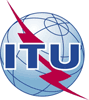 Assemblée mondiale de normalisation 
des télécommunications (AMNT-16)
Hammamet, 25 octobre - 3 novembre 2016Assemblée mondiale de normalisation 
des télécommunications (AMNT-16)
Hammamet, 25 octobre - 3 novembre 2016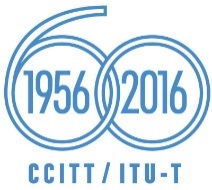 SÉANCE PLÉNIÈRESÉANCE PLÉNIÈREDocument 15-FDocument 15-FJuin 2016Juin 2016Original: anglaisOriginal: anglaisCommission d'études 15 de l'UIT-TCommission d'études 15 de l'UIT-TCommission d'études 15 de l'UIT-TCommission d'études 15 de l'UIT-TRéseaux, technologies et infrastructures destinés au transport, à l'accès et aux installations domestiquesRéseaux, technologies et infrastructures destinés au transport, à l'accès et aux installations domestiquesRéseaux, technologies et infrastructures destinés au transport, à l'accès et aux installations domestiquesRéseaux, technologies et infrastructures destinés au transport, à l'accès et aux installations domestiquesrapport de la commission d'études 15 de l'UIT-T à l'assemblée mondiale de normalisation des télécommunications (AMNT-16), partie i: Considérations généralesrapport de la commission d'études 15 de l'UIT-T à l'assemblée mondiale de normalisation des télécommunications (AMNT-16), partie i: Considérations généralesrapport de la commission d'études 15 de l'UIT-T à l'assemblée mondiale de normalisation des télécommunications (AMNT-16), partie i: Considérations généralesrapport de la commission d'études 15 de l'UIT-T à l'assemblée mondiale de normalisation des télécommunications (AMNT-16), partie i: Considérations généralesRésumé:RéunionLieu, dateRapportsGroupe de travail 1/15Genève, 1er février 2013COM 15 – R 1 à R 2Commission d'études 15Genève, 1er-12 juillet 2013COM 15 – R 5 à R 7Groupe de travail 1/15Genève, 6 décembre 2013COM 15 – R 8 à R 9 Commission d'études 15Genève, 24 mars – 4 avril 2014COM 15 – R 10 à R 13Commission d'études 15Genève, 24 novembre – 5 décembre 2014COM 15 – R 14 à R 17 Commission d'études 15Genève, 22 juin – 3 juillet 2015COM 15 – R 18 à R 22Commission d'études 15Genève, 15-26 février 2016COM 15 – R 23 à R 28Commission d'études 15Genève, 19-30 septembre 2016COM 15 – R 29 à R 32DateLieu/Pays hôteQuestion(s)Titre de la manifestation04-10-2012Réunion électronique4/15G.fast09-10-2012Réunion électronique2/15G.989.215-10-2012Réunion électronique4/15Collecte de données pour la technologie DSL05-11-2012
au
09-11-2012Chine [Chengdu]4/15Technologies DSL et G.fast13-11-2012
au
16-11-2012Etats-Unis18/15G.hn20-11-2012Réunion électronique15/15Tous les sujets relevant de la Question 15/15 20-11-2012Réunion électronique2/15Question 2/15 – dernier appel – examen des observations10-12-2012
au
14-12-2012Allemagne14/15Gestion des équipements à l'exception des technologies MPLS-TP11-12-2012Réunion électronique2/15Question 2/15 – dernier appel – observations multi-débits11-12-2012Réunion électronique4/15DSL15-01-2013Réunion électronique2/15Question 2/15 – dernier appel – observations17-01-2013Réunion électronique4/15Réunion du Groupe du Rapporteur de la CE 15 21-01-2013Suisse [Genève]18/15G.hn21-01-2013
au
25-01-2013Etats-Unis [Dallas, Texas]15/15G.hnem et G.wnb21-01-2013
au
25-01-2013France [Paris]13/15Séries G.826x et G.827x28-01-2013
au
01-02-2013Japon [Hiroshima]3/15
9/15
10/15
12/15
14/15Questions relatives à la technologie MPLS-TP 28-01-2013
au
01-02-2013Suisse [Genève]4/15G.fast04-02-2013
au
08-02-2013Chine [Shenzhen]12/15
14/15Tous les sujets relevant de la Question 12 (à l'exception de la technologie MPLS-TP) et gestion du réseau ASON 05-02-2013Réunion électronique2/15Question 2/15 – dernier appel – observations21-02-2013Réunion électronique4/15Tous les sujets relevant de la Question 4/15 25-02-2013
au
01-03-2013Etats-Unis [Dallas, Texas]9/15OTN SMP, MECP, interfonctionnement de protection, dégradation de signal25-02.2013
au
01-03-2013Etats-Unis [Dallas, Texas]10/15Achever l'élaboration des Recommandations de la série G.8011.x, G.8013, G.8012.125-02-2013
au
01-03-2013Etats-Unis [Dallas, Texas]11/15G.709, au-delà de 100G, 1GE + FEC pour les réseaux d'accès/métropolitains, contrôle de la qualité de fonctionnement de l'adaptation du rythme 28-02-2013Chine2/15Tous les sujets relevant de la Question 2/15 11-03-2013
au
15-03-2013Etats-Unis [Orlando, Floride]6/15Codes d'application 40G et 100G; G.680, G.693, G.697, G.698.2, G.698.3, G.959.1 et G.Sup3918-03-2013
au
22-03-2013Etats-Unis4/15DSL et G.fast19-03-2013Réunion électronique15/15G.hnem et G.g3-plc – dernier appel – examen des observations sur les Recommandations 26-03-2013Réunion électronique15/15G.hnem et G.g3-plc – dernier appel – examen des observations sur les Recommandations02-04-2013Réunion électronique15/15G.hnem et G.g3-plc – dernier appel – examen des observations sur les Recommandations08-04-2013Allemagne14/15Gestion des équipements (y compris le modèle d'information pour les éléments de réseau MPLS-TP de la Recommandation G.8152)08-04-2013
au
12-04-2013Suisse [Genève]15/15G.hnem et G.wnb08-04-2013
au
12-04-2013Etats-Unis [San Jose, Californie]13/15Série G.827x 08-04-2013Réunion électronique4/15Tous les sujets relevant de la Question 4/15 09-04-2013Réunion électronique2/15G.984.3 et G.984.510-04-2013
au
12-04-2013Réunion électronique4/15Tous les sujets relevant de la Question 4/15 22-04-2013
au
26-04-2013Etats-Unis18/15G.hn30-04-2013Réunion électronique2/15Couche NG-PON2 TC 06-05-2013
au
10-05-2013Canada [Ottawa]9/15Recommandations relatives à la protection, interfonctionnement de protection, OTN SMP, MECP13-05-2013
au
17-05-2013Etats-Unis4/15G.fast23-05-2013Chine [Chengdu]2/15Poursuite de l'élaboration des Recommandations de la série G.989; tenue à jour des Rec. G.984, G.987, G.988; autres questions si nécessaire23-05-2013Réunion électronique4/15Tous les sujets relevant de la Question 4/15 30-05-2013Réunion électronique15/15Tous les sujets relevant de la Question 15/15 06-06-2013Réunion électronique2/15NG-PON PMD29-08-2013Allemagne2/15Tous les projets relevant de la Question 2/15 30-09-2013
au
04-10-2013Espagne [Barcelone]4/15DSL et G.fast25-10-2013Réunion électronique4/15Tous les projets (sauf G.fast)28-10-2013
au
31-10-2013Royaume-Uni4/15G.fast et G.int28-10-2013
au
01-11-2013Japon [Osaka]15/15Tous les sujets relevant de la Question 15/15 06-11-2013Réunion électronique4/15Tous les projets (sauf G.fast)07-11-2013Chine [Shanghai]2/15Tous les projets relevant de la Question 2/15 11-11-2013
au
15-11-2013Etats-Unis18/15G.hn11-11-2013Réunion électronique15/15Edition de la Recommandation G.9903 11-11-2013Réunion électronique4/15
18/15Réunion ad hoc – Perturbations CPL 12-11-2013Réunion électronique4/15Tous les projets (sauf G.fast)13-11-2013Réunion électronique4/15G.fast15-11-2013Réunion électronique15/15Edition de la Recommandation G.9903 26-11-2013Réunion électronique2/15Question 2/1526-11-2013Réunion électronique15/15Modifications de forme apportées aux Recommandations révisées G.9901/G.990302-12-2013
au
03-12-2013Suisse [Genève]2/15Tous les projets relevant de la Question 2/15 02-12-2013
au
06-12-2013Suisse [Genève]4/15G.fast et G.int09-12-2013
au
13-12-2013Etats-Unis12/15
14/15Tous les sujets relevant de la Question 12/15, la priorité étant accordée aux réseaux SDN09-12-2013
au
13-12-2013Danemark [Copenhague]13/15Série G.827x et autres sujets relevant de la Question 13/15 11-12-2013Réunion électronique4/15
18/15Réunion ad hoc – Perturbations CPL 14-01-2014Réunion électronique2/15Téléconférence sur la Question 2/15 16-01-2014Réunion électronique4/15Projets DSL 20-01-2014
au
24-01-2014Israël [Tel Aviv]18/15G.hn23-01-2014Réunion électronique15/15Question 15/15 – dernier appel – examen des observations29-01-2014Réunion électronique4/15Projets DSL 10-02-2014
au
14-02-2014Etats-Unis4/15DSL et G.fast11-02-2014Réunion électronique2/15Téléconférence sur la Question 2/15 20-02-2014Etats-Unis [San Jose, Californie]2/15Réunion sur la Question 2/15 20-02-2014Réunion électronique4/15G.fast (et questions connexes G.hs/ploam/int)25-02-2014Réunion électronique15/15Téléconférence sur la Question 15/15 26-02-2014Réunion électronique4/15Projets DSL 27-02-2014Réunion électronique4/15G.fast (et questions connexes G.hs/ploam/int)03-03-2014Réunion électronique4/15Téléconférence ad hoc – Perturbations CPL/VDSL2 04-03-2014Réunion électronique2/15Téléconférence sur la Question 2/15 06-03-2014Réunion électronique2/15Téléconférence sur la Question 2/15 06-03-2014Réunion électronique4/15G.fast (et questions connexes G.hs/ploam/int)19-03-2014Réunion électronique4/15G.fast – dernier appel – examen des observations 16-04-2014Réunion électronique18/15Question 18/15 – réunion ad hoc16-04-2014Réunion électronique4/15G.fast – dernier appel – examen des observations 23-04-2014Réunion électronique4/15G.fast – dernier appel – examen des observations; liaison avec l'ETSI sur les limites de bruit RPF 28-04-2014Réunion électronique2/15G.989 et G.989.205-05-2014Réunion électronique4/15Projets DSL 07-05-2014Réunion électronique4/15G.fast – dernier appel – examen des observations 27-05-2014Réunion électronique2/15G.989 et G.989.228-05-2014Réunion électronique4/15G.fast – dernier appel – examen des observations 29-05-2014Réunion électronique18/1Nouveau projet: établissement de domaine sécurisé 02-06-2014
au
06-06-2014Etats-Unis13/15Réunion sur la synchronisation au titre de la Question UIT-T 13/15 02-06-2014
au
06-06-2014Belgique4/15DSL et G.fast11-06-2014Réunion électronique4/15G.fast – dernier appel – examen des observations 20-06-2014Réunion électronique4/15
18/15Perturbations VDSL2/CPL (AD HOC)23-06-2014
au
26-06-2014Etats-Unis [Denver, Colorado]2/15Tous les projets relevant de la Question 2/15 02-07-2014Réunion électronique4/15G.fast – dernier appel – examen des observations 07-07-2014
au
11-07-2014Allemagne12/15
14/15Réunion commune au titre des Questions 12 et 14/15 sur les réseaux SDN, ASON, et DCN10-07-2014Réunion électronique15/15Tous les projets relevant de la Question 15/15 16-07-2014Réunion électronique4/15G.fast – dernier appel – examen des observations 21-07-2014
au
25-07-2014Suisse [Genève]4/15G.fast22-07-2014Réunion électronique2/15G.989(.x)28-07-2014
au
30-07-2014Espagne [Barcelone]18/15Tous les projets relevant de la Question 18/15 07-08-2014Réunion électronique4/15G.fast – dernier appel – examen des observations 12-08-2014Réunion électronique2/15G.989(.x)12-08-2014Réunion électronique18/15Version révisée de la Rec. G.9961 Amendement 113-08-2014Réunion électronique4/15G.fast – dernier appel – examen des observations 19-08-2014Réunion électronique4/15G.fast – dernier appel – examen des observations 21-08-2014Réunion électronique4/15
18/15Perturbations VDSL2/CPL 25-08-2014
au
29-08-2014Chine11/15Réunion au titre de la Question UIT-T 11/15 sur G.709, B100G, nouvelle(s) mise(s) en correspondance proposée(s) pour l'interface CPRI, G.798, et G.704125-08-2014
au 
29-08-2014Etats-Unis4/15DSL et G.fast25-08-2014
au 
29-08-2014Chine6/15Question 6/15 – réunion intérimaire 27-08-2014Chine6/15
11/15
12/15Réunion commune au titre des Questions 6, 11 et 12/15 sur la terminologie relative aux réseaux OTN et sur les réseaux OTN au-delà de 100G01-09-2014
au 
05-09-2014Chine [Shanghai]9/15Réunion au titre de la Question UIT-T 9/15 sur la protection des réseaux01-09-2014
au 
05-09-2014Chine [Shanghai]10/15Réunion au titre de la Question UIT-T 10/15 sur la gestion des équipements de transport 01-09-2014
au 
05-09-2014Chine [Shanghai]14/15Réunion au titre de la Question UIT-T 14/15 sur la gestion des équipements de transport 08-09-2014Réunion électronique4/15G.fast – dernier appel – examen des observations 10-09-2014
au 
12-09-2014Etats-Unis2/15Tous les projets relevant de la Question 2/15 15-09-2014
au 
19-09-2014France [Sophia Antipolis]13/15Réunion au titre de la Question UIT-T 13/15 sur la synchronisation22-09-2014Réunion électronique18/15Approbation du projet de Rec. G.9979 pour LC224-09-2014Réunion électronique14/15Rédaction de la Rec. G.8152 – modélisation des informations MPLS-TP 25-09-2014Réunion électronique4/15G.fast29-09-2014Réunion électronique10/15Rédaction de la Rec. G.8021 30-09-2014Réunion électronique4/15
18/15VDSL2/CPL08-10-2014Réunion électronique14/15Rédaction de la Rec. G.8152 – modélisation des informations MPLS-TP 08-10-2014Réunion électronique4/15
18/15Atténuation des perturbations DSL/CPL 09-10-2014Réunion électronique15/15Tous les projets relevant de la Question 15/15 13-10-2014
au 
17-10-2014Chine [Shenzhen]4/15G.fast14-10-2014Réunion électronique2/15G.989.3 et autres questions15-10-2014Réunion électronique14/15Rédaction de la Rec. G.8152 – modélisation des informations MPLS-TP 22-10-2014Réunion électronique14/15Rédaction de la Rec. G.8152 – modélisation des informations MPLS-TP 23-10-2014Réunion électronique4/15G.fast28-10-2014Réunion électronique4/15DSL28-10-2014
au 
31-10-2014Chine [Shanghai]18/15Tous les projets relevant de la Question 18/15 29-10-2014Réunion électronique14/15Rédaction de la Rec. G.8152 – modélisation des informations MPLS-TP 04-11-2014Réunion électronique2/15G.989.3 et autres questions05-11-2014Réunion électronique14/15Rédaction de la Rec. G.8152 – modélisation des informations MPLS-TP 05-11-2014Réunion électronique4/15G.fast12-11-2014Réunion électronique4/15
18/15Atténuation des perturbations DSL/CPL 17-11-2014Réunion électronique18/15Téléconférence sur la Question 18/1518-11-2014Réunion électronique4/15G.fast20-01-2015Réunion électronique18/15G.996sa20-01-2015Réunion électronique2/15Tous les sujets relevant de la Question 2/15 21-01-2015Réunion électronique15/15Tous les sujets relevant de la Question 15/15 22-01-2015Réunion électronique4/15
18/15Atténuation des perturbations DSL/CPL 29-01-2015Réunion électronique4/15
18/15Document technique sur G.hn pour l'accès et les supports sur lignes téléphoniques chez l'abonné 02-02-2015
au 
06-02-2015Royaume-Uni4/15DSL et G.fast10-02-2015
au 
11-02-2015Italie15/15Tous les sujets relevant de la Question 15/15 10-02-2015Réunion électronique18/15G.996sa12-02-2015Réunion électronique4/15
18/15Atténuation des perturbations DSL/CPL 17-02-2015Réunion électronique2/15Tous les sujets relevant de la Question 2/15 17-02-2015Réunion électronique4/15DSL LCC24-02-2015Réunion électronique4/15DSL LCC26-02-2015Réunion électronique4/15G.fast (2014) – Amendement 102-03-2015
au 
06-03-2015Etats-Unis [San Jose, Californie]13/15Question 13/15 sur la synchronisation02-03-2015
au 
05-03-2015Chine [Shenzhen]2/15Tous les sujets relevant de la Question 2/15 02-03-2015
au 
06-03-2015Canada [Ottawa]9/15G.mdsp, G.odusmp, autres sujets relevant de la Question 9 02-03-2015
au 
06-03-2015Canada [Ottawa]10/15
14/15MPLS-TP (Question 10/15) et gestion (Question 14/15)de la technologie MPLS-TP, gestion des équipements Ethernet, G.gim09-03-2015
au 
13-03-2015Corée (Rép. de)12/15
14/15Question mixte 12 et 14/15 sur les réseaux SDN, ASON, et DCN10-03-2015Réunion électronique4/15DSL (LCC et projets)16-03-2015
au 
20-03-2015Etats-Unis11/15G.709, G.798 et G.7041, et achèvement des travaux sur CPRIm (à l'exception des propositions concernant le code FEC)16-03-2015
au 
19-03-2015Allemagne [Berlin]6/15Sujets relevant de la Question 6/15 17-03-2015Réunion électronique2/15Tous les sujets relevant de la Question 2/15 19-03-2015Réunion électronique4/15
18/15Atténuation des perturbations DSL/CPL 23-03-2015
au 
26-03-2015Etats-Unis18/15Tous les sujets relevant de la Question 18/15 26-03-2015Réunion électronique4/15
18/15Document technique sur G.hn sur les supports d'accès et sur lignes téléphoniques chez l'abonné 31-03-2015Réunion électronique4/15G.fast – Amendement 1 et Cor.109-04-2015Réunion électronique4/15
18/15Atténuation des perturbations DSL/CPL 13-04-2015
au 
17-04-2015Etats-Unis [San Francisco]4/15DSL et G.fast15-04-2015Réunion électronique15/15Tous les sujets relevant de la Question 15/1516-04-2015
au 
17-04-2015France2/15Tous les sujets relevant de la Question 2/15 16-04-2015Réunion électronique4/15
18/15Document technique sur G.hn sur les supports d'accès et sur lignes téléphoniques chez l'abonné 21-04-2015Réunion électronique4/15
18/15Atténuation des perturbations DSL/CPL 28-04-2015
au 
01-05-2015Pays-Bas [Amsterdam]6/15
11/15
12/15Harmonisation de la terminologie et édition concernant les Rec. G.872, G.709 et G.79830-04-2015Réunion électronique4/15G.fast – Amendement 1 et Cor.104-05-2015
au 
07-05-2015Chine [Shenzhen]18/15Tous les sujets relevant de la Question 18/15 12-05-2015Réunion électronique2/15Tous les sujets relevant de la Question 2/15 13-05-2015Réunion électronique15/15Tous les sujets relevant de la Question 15/15 19-05-2015Réunion électronique4/15
18/15Atténuation des perturbations DSL/CPL 27-05-2015Réunion électronique4/15
18/15Document technique sur G.hn; G.fast Amendement 1 et Cor.102-06-2015Réunion électronique4/15DSL03-06-2015Réunion électronique4/15
18/15Atténuation des perturbations DSL/CPL 04-06-2015Réunion électronique18/15Tous les sujets relevant de la Question 18/15 28-07-2015Réunion électronique2/15Tous les sujets relevant de la Question 2/15 05-08-2015Réunion électronique4/15G.fast – Annexe X20-08-2015Réunion électronique2/15Tous les sujets relevant de la Question 2/15 14-09-2015
au 
18-09-2015Italie13/15Question UIT-T 13/15 – réunion intérimaire sur la synchronisation 14-09-2015Réunion électronique18/15Tous les sujets relevant de la Question 18/15 15-09-2015Réunion électronique2/15Tous les sujets relevant de la Question 2/15 16-09-2015Réunion électronique4/15Dernier appel – examen des observations 21-09-2015
au 
25-09-2015Canada [Ottawa]12/15
14/15Question UIT-T 12 et réunion intérimaire mixte au titre de la Question 14 sur les réseaux SDN, ASON et les modèles d'information 23-09-2015Réunion électronique4/15
18/15G.dpm24-09-2015Réunion électronique4/15Dernier appel – examen des observations 05-10-2015
au 
09-10-2015Estonie [Tallinn]4/15DSL et G.fast07-10-2015
au 
08-10-2015Etats-Unis [Atlanta, Georgie]2/15Tous les sujets relevant de la Question 2/15 12-10-2015
au 
16-10-2015Italie [Turin]11/15Réunion intérimaire sur la Question 11/1512-10-2015
au 
16-10-2015Italie [Turin]12/15Réunion intérimaire sur la Question 12/15 12-10-2015
au 
15-10-2015Italie [Turin]6/15Réunion intérimaire sur la Question 6/15 14-10-2015Réunion électronique4/15G.fast et G.ploam – dernier appel – examen des observations 15-10-2015Réunion électronique4/15
18/15G.dpm LCC et iLS19-10-2015
au 
23-10-2015Chine [Wuhan]9/15Réunion intérimaire sur la Question 9/1519-10-2015
au 
23-10-2015Chine [Wuhan]10/15
14/15Réunion intérimaire mixte au titre des Questions UIT-T 10/15 et 14/15 sur les fonctions et la gestion des équipements 19-10-2015
au 
23-10-2015France [Paris]15/15Tous les sujets relevant de la Question 15/15 21-10-2015Réunion électronique4/15G.fast et G.ploam – dernier appel – examen des observations 22-10-2015Réunion électronique4/15
18/1G.dpm – dernier appel – examen des observations 26-10-2015
au 
30-10-2015Corée (Rép. de) [Seoul]18/15Tous les sujets relevant de la Question 18/15 27-10-2015Réunion électronique2/15Tous les sujets relevant de la Question 2/15 28-10-2015Réunion électronique4/15G.fast et G.ploam – dernier appel – examen des observations, DSL et G.fast projects04-11-2015Réunion électronique4/15 
18/15G.dpm – dernier appel – examen des observations 16-11-2015
au 
20-11-2015Israël [Tel Aviv]13/15Réunion intérimaire au titre de la Question UIT-T 13/15 sur la synchronisation24-11-2015Réunion électronique4/15
18/15G.dpm – dernier appel – examen des observations 25-11-2015Réunion électronique4/15G.9701 Amendement 1 et G.997.2 Amendement 1 – dernier appel – examen des observations 30-11-2015
au 
04-12-2015Suisse [Genève]4/15DSL et G.fast09-12-2015
au 
10-12-2015Malaisie [Kuala Lumpur]2/15Tous les sujets relevant de la Question 2/15 10-12-2015Réunion électronique4/15
18/15G.dpm – dernier appel – examen des observations 17-12-2015Réunion électronique15/15Tous les sujets relevant de la Question 15/15 13-01-2016Réunion électronique4/15
18/15G.dpm – dernier appel – examen des observations 14-01-2016Réunion électronique4/15G.9701 Amendement 1 et G.997.2 Amendement 1 – dernier appel – examen des observations 20-01-2016Réunion électronique4/15
18/15G.dpm – dernier appel – examen des observations 22-01-2016Réunion électronique2/15Téléconférence sur la Question 2/1527-01-2016Réunion électronique4/15
18/15G.dpm – dernier appel – examen des observations 28-01-2016Réunion électronique4/15G.9701 Amendement 1 et G.997.2 Amendement 1 – dernier appel – examen des observations 28-01-2016Réunion électronique2/15Téléconférence sur la Question 2/15 10-02-2016Réunion électronique4/15
18/15G.dpm – dernier appel – examen des observations 04-04-2016
au 
08-04-2016Allemagne [Berlin]4/15DSL et G.fast11-04-2016Réunion électronique18/15Projet G.vlc 13-04-2016Réunion électronique4/15Dernier appel – examen des observations + débordement DSL/G.fast 25-04-2016
au 
29-04-2016Hongrie [Budapest]12/15
14/15Réunion commune sur les Questions 12/15 et 14/15: réseaux SDN, ASON et modèles d'information26-04-2016Réunion électronique2/15Tous les sujets relevant de la Question 2/15 26-04-2016Réunion électronique18/15Dernier appel – examen des observations: G.hn27-04-2016Réunion électronique4/15DSL/G.fast11-05-2016Réunion électronique4/15DSL/G.fast16-05-2016
au 
19-05-2016Chine [Shenzhen]18/15Tous les sujets relevant de la Question 18/1517-05-2016
au 
20-05-2016Allemagne [Munich]9/15Sujets relevant de la Question 9/15 17-05-2016
au 
20-05-2016Allemagne [Munich]10/15
14/15Réunion commune sur les Questions 10/15 et 14/15: OAM, equipements et fonctions de synchronisation et gestion 31-05-2016Réunion électronique2/15Tous les sujets relevant de la Question 2/15 01-06-2016Réunion électronique15/15Tous les sujets relevant de la Question 15/15 06-06-2016
au 
10-06-2016Chine [Shenzhen]11/15Sujets relevant de la Question 11/15 06-06-2016
au 
10-06-2016Etats-Unis [Washington D.C.]13/15Question 13/15 sur la synchronisation07-06-2016
au 
09-06-2016Chine [Shenzhen]12/15Question 12/15 sur la Rec. G.87216-06-2016Réunion électronique4/15Dernier appel – examen des observations 20-06-2016
au 
24-06-2016Belgique4/15DSL et G.fast22-06-2016
au 
23-06-2016Etats-Unis [Louisville, Colorado]2/15Tous les sujets relevant de la Question 2/15 22-06-2016Réunion électronique14/15Poursuite des travaux sur le projet de nouvelle Rec. G.8152/Y.137506-07-2016Réunion électronique14/15Poursuite des travaux sur le projet de nouvelle Rec. G.8152/Y.137506-07-2016Réunion électronique4/15
18/15G.dpm11-07-2016
au 
14-07-2016Etats-Unis18/15Tous les sujets relevant de la Question 18/1520-07-2016Réunion électronique14/15Poursuite des travaux sur le projet de nouvelle Rec. G.8152/Y.137521-07-2016Réunion électronique2/15Tous les sujets relevant de la Question 2/15 03-08-2016Réunion électronique14/15Poursuite des travaux sur le projet de nouvelle Rec. G.8152/Y.137517-08-2016Réunion électronique14/15Poursuite des travaux sur le projet de nouvelle Rec. G.8152/Y.137531-08-2016Réunion électronique14/15Poursuite des travaux sur le projet de nouvelle Rec. G.8152/Y.137501-09-2016Réunion électronique2/15Tous les sujets se rapportant à la Question 2/15 14-11-2016
au 
18-11-2016Chine4/15DSL et G.fastDésignationQuestions 
à étudierNom du Groupe de travailPrésident
et Vice-PrésidentsGT 1/151, 2, 4, 15, 18/15Aspects transport des réseaux d'accès,des réseaux domestiques et des réseaux électriques intelligentsPrésident: M. Tom StarrVice-président: M. Hubert MariotteGT 2/155, 6, 7, 8, 16, 17, 18/15Technologies optiques et infrastructures physiquesPrésident: M. Francesco MontaltiVice-président: M. Viktor KatokGT 3/153, 9, 10, 11, 12, 13, 14/15Caractéristiques des réseaux de transportPrésident: M. Ghani AbbasVice-président: M. Malcolm BettsNom du GroupePrésidentVice-PrésidentsNéant.QuestionTitre de la QuestionGTRapporteur1/15Coordination des normes relatives au transport dans le réseau d'accès et le réseau domestique1/15Rapporteur: Jean-Marie Fromenteau
Rapporteur associé: Tetsuya Yokotani2/15Systèmes optiques dans les réseaux d'accès à fibres optiques1/15Rapporteur: Frank Effenberger
Rapporteur associé: Junichi Kani3/15Caractéristiques générales des réseaux de transport3/15Rapporteur: Naotaka Morita, Takuya Ohara (-11/2014), Yoshinori Koike (-03/2014)4/15Accès large bande sur paires métalliques1/15Rapporteur: Frank van der PuttenRapporteurs associés: Les Brown, Hubert Mariotte, Massimo Sorbara5/15Caractéristiques et méthodes de test des fibres et câbles optiques2/15Rapporteur: Kazuhide Nakajima
Rapporteur associé: Paola Regio6/15Caractéristiques des systèmes optiques dans les réseaux de transport de Terre2/15Rapporteur: Peter Stassar
Rapporteur associé: Pete Anslow7/15Caractéristiques des composants et sous-systèmes optiques2/15Rapporteur: Bernd Teichmann
Rapporteur associé: Alessandro Percelsi8/15Caractéristiques des systèmes de transmission par câble sous-marin à fibres optiques2/15Rapporteur: Kazuyuki ShirakiRapporteur associé: Omar Ait Sab9/15Protection/rétablissement du réseau de transport 3/15Rapporteur: Tom HuberRapporteur associé: Han Li10/15Spécifications des interfaces, de l'interfonctionnement, de l'exploitation, l'administration et la maintenance et des équipements des réseaux de transports en mode paquet3/15Rapporteur: Jessy Rouyer, Huub Van Helvoort (-06/2015)Rapporteur associé: Alessandro D'Alessandro11/15Structures de signal, interfaces, fonction des équipements et interfonctionnement dans les réseaux de transport3/15Rapporteur: Mark Loyd JonesRapporteur associé: Steve Gorshe12/15Architectures des réseaux de transport3/15Rapporteur: Stephen Shew13/15Caractéristiques de synchronisation des réseaux et de diffusion de signaux horaires3/15Rapporteur: Stefano Ruffini, Jean Loup Ferrant (-12/2014)
Rapporteur associé: Silvana Rodrigues, Stefano Ruffini 
(-12/2014)14/15Gestion et commande des systèmes et équipements de transport3/15Rapporteur: Hing-Kam LamRapporteur associé: Scott Mansfield15/15Communication pour les réseaux électriques intelligents1/15Rapporteur: Stefano GalliRapporteur associé: Paolo Treffiletti, Thierry Lys (-02/2016)16/15Installations extérieures et équipements intérieurs connexes2/15Rapporteur: Edoardo Cottino
Rapporteur associé: Osman Gebizlioglu17/15Maintenance et exploitation des réseaux de câbles à fibres optiques2/15Rapporteur: Kunihiro Toge
Rapporteur associé: Xiong Zhuang18/15Réseaux à large bande dans les locaux de l'abonné1/15Rapporteur: Les Brown
Rapporteur associé: Marcos Martinez, Erez Ben-Tovim (-03/2014)QuestionTitre de la QuestionGTRapporteur Néant.QuestionTitre de la QuestionRapporteurRésultatsNéant.RecommandationApprobationStatutTAP/
AAPTitreG.650.1 (2010) Cor. 129-08-2013En vigueurAAPDéfinitions et méthodes de test applicables aux attributs linéaires déterministes des fibres et câbles optiques monomodes: Corrigendum 1G.650.213-08-2015En vigueurAAPDéfinitions et méthodes de test applicables aux attributs se rapportant aux caractéristiques statistiques et non linéaires des fibres et câbles optiques monomodesG.664 (2012) Amd. 105-12-2014En vigueurAccordProcédures et prescriptions de sécurité optique applicables aux systèmes de transmission optiques: Amendement 1G.69513-01-2015En vigueurAAPInterfaces optiques pour les applications de multiplexage par répartition espacée en longueurs d'ondeG.703 (2001) Amd. 129-08-2013ObsolèteAAPCaractéristiques physiques et électriques des interfaces numériques hiérarchiques Amendement 1 – Spécifications de la couche physique des nouvelles interfaces de synchronisation temporelle UIT-T G.8271/Y.1366G.70313-04-2016En vigueurAAPCaractéristiques physiques et électriques des interfaces numériques hiérarchiquesG.709/Y.133122-06-2016En vigueurAAPInterfaces pour le réseau de transport optiqueG.709/Y.1331 (2012) Amd. 222-10-2013ObsolèteAAPInterfaces pour le réseau de transport optique (OTN): Amendement 2G.709/Y.1331 (2012) Amd. 305-12-2014ObsolèteAccordInterfaces pour le réseau de transport optique(OTN): Amendement 3G.709/Y.1331 (2012) Cor. 213-01-2015ObsolèteAAPInterfaces pour le réseau de transport optique(OTN): Corrigendum 2G.709/Y.1331 (2012) Amd. 413-01-2015ObsolèteAAPInterfaces pour le réseau de transport optique: Amendement 4G.783 (2006) Amd. 429-08-2013En vigueurAAPCaractéristiques des blocs fonctionnels des équipements de la hiérarchie numérique synchrone (SDH): Amendement 4G.783 (2006) Cor. 113-01-2015En vigueurAAPCaractéristiques des blocs fonctionnels des équipements de la hiérarchie numérique synchrone(SDH): Corrigendum 1G.79822-12-2012En vigueurAAPCaractéristiques des blocs fonctionnels des équipements à hiérarchie numérique du réseau de transport optiqueG.798 (2012) Amd. 114-05-2014En vigueurAAPCaractéristiques des blocs fonctionnels des équipements à hiérarchie numérique du réseau de transport optique: Amendement 1G.798 (2012) Amd. 213-01-2015En vigueurAAPCaractéristiques des blocs fonctionnels des équipements à hiérarchie numérique du réseau de transport optique: Amendement 2G.798 (2012) Cor.113-08-2015En vigueurAAPCaractéristiques des blocs fonctionnels des équipements à hiérarchie numérique du réseau de transport optique: Corrigendum 1G.798.113-01-2013En vigueurAAPTypes et caractéristiques des équipements de réseau de transport optiqueG.798.1 (2013) Amd. 129-08-2013En vigueurAAPTypes et caractéristiques des équipements de réseau de transport optique: Amendement 1G.80013-04-2016En vigueurAAPArchitecture fonctionnelle unifiée des réseaux de transportG.806 (2012) Cor. 213-04-2016En vigueurAAPCaractéristiques des équipements de transport – Méthodologie de description et fonctionnalité générique: Corrigendum 2G.808.114-05-2014En vigueurAAPCommutation de protection générique – Protection linéaire des chemins et des sous-réseauxG.808.222-11-2013En vigueurAAPCommutation de protection générique – Protection d'anneauG.824 (2000) Cor. 113-08-2015En vigueurAAPRégulation de la gigue et du dérapage dans les réseaux numériques fondés sur la hiérarchie à 1 544 kbit/s: Corrigendum 1G.870/Y.1352 (2012) Cor. 129-08-2013En vigueurAAPTermes et définitions pour les réseaux de transport optiques: Corrigendum 1G.872 (2012) Amd. 106-11-2013En vigueurAAPArchitecture des réseaux de transport optiques: Amendement 1G.873.114-05-2014En vigueurAAPRéseau de transport optique (OTN): protection linéaireG.873.1 (2014) Amd. 105-12-2014En vigueurAccordRéseau de transport optique (OTN): protection linéaire: Amendement 1 – Nouvel Appendice III – Protection de la couche optiqueG.873.213-08-2015En vigueurAAPProtection partagée en anneau des unités ODUkG.87429-08-2013En vigueurAAPAspects gestion des éléments de réseau optique de transportG.874 (2013) Amd. 113-08-2015En vigueurAAPAspects gestion des éléments de réseau optique de transport: Amendement 1G.874.1 (2012) Amd. 129-08-2013En vigueurAAPRéseaux de transport optiques (OTN): modèle d'informations de gestion indépendant des protocoles pour la vue éléments de réseau: Amendement 1G.874.1 (2012) Amd. 213-08-2015En vigueurAAPRéseaux de transport optiques: modèle d'informations de gestion indépendant des protocoles pour la vue éléments de réseau: Amendement 2G.959.113-04-2016En vigueurAAPInterfaces de couche physique du réseau optique de transportG.975.1 (2004) Cor. 212-07-2013En vigueurAccordCorrection directe d'erreur pour les systèmes sous-marins à haut débit et à multiplexage par répartition dense en longueurs d'onde: Corrigendum 2G.97614-05-2014En vigueurAAPMéthodes de test applicables aux systèmes de câbles sous-marins à fibres optiquesG.97713-01-2015En vigueurAAPCaractéristiques des systèmes de câbles optiques sous-marins à amplification optiqueG.979 (2012) Cor. 114-05-2014En vigueurAAPCaractéristiques des systèmes de surveillance pour systèmes de câbles sous-marins à fibres optiques: Corrigendum 1G.984.313-01-2014En vigueurAAPRéseaux optiques passifs gigabitaires (G-PON): spécification de la couche de convergence de transmissionG.984.514-05-2014En vigueurAAPRéseaux optiques passifs gigabitaires (G-PON): Bande élargieG.987.129-03-2016En vigueurAAPRéseaux optiques passifs de 10 gigabits (XG-PON): Prescriptions généralesG.987.226-02-2016En vigueurAccordRéseaux optiques passifs de 10 gigabits (XG-PON): Spécification de la couche dépendante du support physiqueG.987.313-01-2014En vigueurAAPRéseaux optiques passifs de 10 gigabits (XG-PON): Spécifications de la convergence de transmission (TC)G.988 (2012) Amd. 114-05-2014En vigueurAAPSpécification de l'interface de gestion et de commande de l'unité ONU (OMCI): Amendement 1 – MaintenanceG.988 (2012) Amd. 222-06-2016En vigueurAAPSpécification de l'interface de gestion et de commande de l'unité ONU (OMCI): Amendement 2G.98922-10-2015En vigueurAAPRéseaux optiques passifs de 40 Gbit/s (NG-PON2): Définitions, abréviations et acronymesG.989.109-03-2013En vigueurAAPRéseaux optiques passifs de 40 gigabits (NG-PON2): Caractéristiques généralesG.989.1 (2013) Amd. 113-08-2015En vigueurAAPRéseaux optiques passifs de 40 gigabits (NG-PON2): Caractéristiques générales: Amendement 1G.989.205-12-2014En vigueurAAPRéseaux optiques passifs de 40 gigabits – version 2 (NG-PON2): Spécification de la couche dépendante du support physique (PMD)G.989.2 (2014) Amd. 113-04-2016En vigueurAAPRéseaux optiques passifs de 40 gigabits – version 2 (NG-PON2): Spécification de la couche dépendante du support physique (PMD): Amendement 1G.989.322-10-2015En vigueurAAPRéseaux optiques passifs de 40 gigabits – (NG-PON2): Spécification de la couche de convergence de transmissionG.992.3 (2009) Cor. 329-08-2013En vigueurAAPEmetteurs-récepteurs de ligne d'abonné numérique asymétrique 2 (ADSL2): Corrigendum 3 – Précision des paramètres de test (clarification)G.993.2 (2011) Amd. 207-12-2012ObsolèteAAPEmetteurs-récepteurs de ligne d'abonné numérique à très grande vitesse 2 (VDSL2): Amendement 2G.993.2 (2011) Amd. 322-04-2013ObsolèteAAPEmetteurs-récepteurs de ligne d'abonné numérique à très grande vitesse 2 (VDSL2): Amendement 3G.993.2 (2011) Amd. 429-08-2013ObsolèteAAPEmetteurs-récepteurs de ligne d'abonné numérique à très grande vitesse 2 (VDSL2): Amendement 4G.993.2 (2011) Amd. 513-01-2014ObsolèteAAPEmetteurs-récepteurs de ligne d'abonné numérique à très grande vitesse 2 (VDSL2): Amendement – VDSL2 à courte portée avec puissance réduite et débit de données amélioréG.993.2 (2011) Amd. 622-05-2015ObsolèteAAPEmetteurs-récepteurs de ligne d'abonné numérique à très grande vitesse 2 (VDSL2): Amendement 6G.993.213-01-2015En vigueurAAPEmetteurs-récepteurs de ligne d'abonné numérique à très grande vitesse 2 (VDSL2)G.993.2 (2015) Amd. 106-11-2015En vigueurAAPEmetteurs-récepteurs de ligne d'abonné numérique à très grande vitesse 2 (VDSL2): Amendement 1G.993.2 (2015) Amd. 229-03-2016En vigueurAAPEmetteurs-récepteurs de ligne d'abonné numérique à très grande vitesse 2 (VDSL2): Amendement 2G.993.5 (2010) Amd. 322-04-2013ObsolèteAAPAnnulation de l'autotélédiaphonie (méthode des vecteurs) destinée à être utilisée avec les émetteurs récepteurs VDSL2: Amendement 3G.993.5 (2010) Amd. 429-08-2013ObsolèteAAPAnnulation de l'autotélédiaphonie (méthode des vecteurs) destinée à être utilisée avec les émetteurs récepteurs VDSL2: Amendement 4G.993.5 (2010) Amd. 504-04-2014ObsolèteAAPAnnulation de l'autotélédiaphonie (méthode des vecteurs) destinée à être utilisée avec les émetteurs récepteurs VDSL2: Amendement 5 – Echange des identifiants des émetteurs-récepteurs pendant l'initialisationG.993.513-01-2015En vigueurAAPAnnulation de l'autotélédiaphonie (méthode des vecteurs) destinée à être utilisée avec les émetteurs récepteurs VDSL2G.994.1 (2012) Amd. 229-08-2013En vigueurAAPProcédures de prise de contact pour les émetteurs-récepteurs de ligne d'abonné numérique (DSL): Amendement 2 – Durée étendue pour la nouvelle fonctionnalité O-P-VECTOR 1G.994.1 (2012) Amd. 313-01-2014En vigueurAAPProcédures de prise de contact pour les émetteurs-récepteurs de ligne d'abonné numérique: Amendement 3 – Codages relatifs aux extensions UIT-T G.998.4 et à l'échange d'identification pour le transfertG.994.1 (2012) Amd. 405-12-2014En vigueurAAPProcédures de prise de contact pour les émetteurs-récepteurs de ligne d'abonné numérique: Amendement 4 – Codes supplémentaires pour la prise en charge de la Rec. UIT-T G.9701G.994.1 (2012) Amd. 513-02-2015En vigueurAAPProcédures de prise de contact pour les émetteurs-récepteurs de ligne d'abonné numérique: Amendement 5 – Codes supplémentaires pour la prise en charge de SAVNG.994.1 (2012) Amd. 629-08-2015En vigueurAAPProcédures de prise de contact pour les émetteurs-récepteurs de ligne d'abonné numérique: Amendement 6 – Codes pour la prise en charge du profil 35b UIT-T G.993.2G.994.1 (2012) Amd. 713-06-2016En vigueurAAPProcédures de prise de contact pour les émetteurs-récepteurs de ligne d'abonné numérique: Amendement 7G.995.229-08-2015En vigueurAAPLimites et méthodes de mesure améliorées applicables au mode commun pour les équipements de locaux d'abonné fonctionnant sur des paires de cuivreG.996.2 (2009) Amd. 316-03-2013En vigueurAAPTests des lignes par une seule extrémité pour les lignes d'abonné numériques (DSL): Amendement 3 – Définition de valeurs de précision pour MELT-PMD et MELT-P dans l'Annexe EG.996.2 (2009) Amd. 429-08-2013En vigueurAAPTests des lignes par une seule extrémité pour les lignes d'abonné numériques (DSL): Amendement 4 – Mise à jour de l'Annexe EG.997.1 (2012) Amd. 107-12-2012En vigueurAAPGestion de couche physique pour les émetteurs-récepteurs de ligne d'abonné numérique (DSL): Amendement 1G.997.1 (2012) Amd. 222-04-2013En vigueurAAPGestion de couche physique pour les émetteurs-récepteurs de ligne d'abonné numérique: Amendement 2G.997.1 (2012) Amd. 329-08-2013En vigueurAAPGestion de couche physique pour les émetteurs-récepteurs de ligne d'abonné numérique: Amendement 3G.997.1 (2012) Amd. 413-02-2015En vigueurAAPGestion de couche physique pour les émetteurs-récepteurs de ligne d'abonné numérique: Amendement 4G.997.1 (2012) Amd. 506-11-2015En vigueurAAPGestion de couche physique pour les émetteurs-récepteurs de ligne d'abonné numérique: Amendement 5G.997.1 (2012) Amd. 629-03-2016En vigueurAAPGestion de couche physique pour les émetteurs-récepteurs de ligne d'abonné numérique: Amendement 6G.997.222-05-2015En vigueurAAPGestion de la couche physique pour les émetteurs-récepteurs G.fastG.997.2 (2015) Amd. 107-05-2016En vigueurAAPGestion de la couche physique pour les émetteurs-récepteurs G.fast: Amendement 1 G.997.2 (2015) Cor. 129-03-2016En vigueurAAPGestion de la couche physique pour les émetteurs-récepteurs G.fast: Corrigendum 1G.998.1 (2005) Amd. 129-08-2013En vigueurAAPAgrégation multipaire à base ATM: Amendement 1G.998.2 (2005) Amd. 329-08-2013En vigueurAAPAgrégation multipaire à base Ethernet: Amendement 3 – Arrêt temporaire intentionnel de certaines liaisons agrégéesG.998.2 (2005) Amd. 429-08-2015En vigueurAAPAgrégation multipaire à base Ethernet: Amendement 4 – Nouvelle Annexe DG.998.3 (2005) Amd. 129-08-2013En vigueurAAPArrêt temporaire intentionnel de certaines liaisons agrégéesG.998.4 (2010) Cor. 516-03-2013ObsolèteAAPProtection améliorée contre le bruit impulsionnel pour les émetteurs-récepteurs DSL: Corrigendum 5G.998.4 (2010) Amd. 313-01-2014ObsolèteAAPMémoire étendue pour des débits binaires améliorés avec retransmissionG.998.4 (2010) Amd. 422-05-2015ObsolèteAAPProtection améliorée contre le bruit impulsionnel pour les émetteurs-récepteurs DSL: Amendement 4G.998.413-01-2015En vigueurAAPProtection améliorée contre le bruit impulsionnel pour les émetteurs-récepteurs DSLG.999.1 (2009) Amd. 104-04-2014En vigueurAAPInterface entre la couche de liaison et la couche physique pour les émetteurs-récepteurs de ligne d'abonné numérique (DSL): Amendement 1 – Extension pour la commande de flux de données de la couche physique à la couche de liaison au point de référence gammaG.7041/Y.1303 (2011) Amd. 313-01-2015En vigueurAAPProcédure générique de tramage: Amendement 3G.7711/Y.170213-08-2015En vigueurAAPModèle d'information générique neutre du point de vue des protocoles pour les ressources de transportG.7712/Y.1703 (2010) Amd. 107-10-2013En vigueurAAPArchitecture et spécification des réseaux de communication de données: Amendement 1G.7712/Y.1703 (2010) Amd. 226-02-2016En vigueurAAPArchitecture et spécification des réseaux de communication de données: Amendement 2G.7714.1/Y.1705.113-01-2015En vigueurAAPProtocole d'exploration automatique dans les réseaux de transportG.8001/Y.135413-09-2013ObsolèteAAPTermes et définitions relatifs aux trames Ethernet sur la couche TransportG.8001/Y.135413-04-2016En vigueurAAPTermes et définitions relatifs aux trames Ethernet sur la couche TransportG.8011/Y.1307 (2012) Cor. 129-08-2013ObsolèteAAPEthernet sur couche Transport – Caractéristiques des services Ethernet: Corrigendum 1G.8011/Y.130713-01-2015En vigueurAAPCaractéristiques des services EthernetG.8011.1/Y.1307.129-08-2013ObsolèteAAPService de ligne privée EthernetG.8011.2/Y.1307.229-08-2013ObsolèteAAPService de ligne privée virtuelle EthernetG.8011.3/Y.1307.329-08-2013ObsolèteAAPService de réseau local privé EthernetG.8011.4/Y.1307.429-08-2013ObsolèteAAPService de connexion hiérarchisée Ethernet et service de connexion hiérarchisée virtuelle EthernetG.8011.5/Y.1307.529-08-2013ObsolèteAAPService de réseau local privé EthernetG.8012.1/Y.1308.122-12-2012En vigueurAAPInterfaces pour le réseau de transport EthernetG.8013/Y.173106-11-2013ObsolèteAAPFonctions et mécanismes OAM pour les réseaux basés sur l'EthernetG.8013/Y.1731 (2013) Amd. 122-02-2015ObsolèteAAPFonctions et mécanismes d'exploitation, d'administration et de maintenance (OAM) pour les réseaux basés sur l'Ethernet: Amendement 1G.8013/Y.173113-08-2015En vigueurAAPFonctions et mécanismes d'exploitation, d'administration et de maintenance (OAM) pour les réseaux basés sur l'EthernetG.8021/Y.1341 (2012) Amd. 229-08-2013ObsolèteAAPCaractéristiques des blocs fonctionnels des équipements de réseau de transport Ethernet: Amendement 2 – Mise à jour de la description des fonctions de mesure de la qualité de fonctionnement, du modèle de sous-couches ETH et du processus d'extraction OAM MIPG.8021/Y.134106-04-2015En vigueurAAPCaractéristiques des blocs fonctionnels des équipements de réseau de transport EthernetG.8021/Y.1341 (2015) Cor. 113-08-2015En vigueurAAPCaractéristiques des blocs fonctionnels des équipements de réseau de transport Ethernet: Corrigendum 1G.8031/Y.1342 (2011) Amd. 129-08-2013ObsolèteAAPCommutation de protection linéaire Ethernet: Amendement 1 – Précisions concernant le format APSG.8031/Y.134213-01-2015En vigueurAAPCommutation de protection linéaire EthernetG.8032/Y.1344 (2012) Amd. 112-07-2013ObsolèteAccordInterconnexion d'anneaux Ethernet: Amendement 1 – Suppression des Appendices V, VI, VII, IX, X et XIG.8032/Y.134413-08-2015En vigueurAAPCommutation de protection annulaire EthernetG.8051/Y.134529-08-2013ObsolèteAAPGestion des éléments de réseau capables d'assurer un transport EthernetG.8051/Y.1345 (2013) Amd. 114-05-2014ObsolèteAAPAspects de gestion des éléments de réseau ayant des capacités de transport Ethernet (EoT): Amendement 1 – Mise à jour des exigences concernant les mesures à la demande et proactivesG.8051/Y.134513-08-2015En vigueurAAPAspects de gestion des éléments de réseau ayant des capacités de transport Ethernet (EoT)G.8052/Y.134629-08-2013En vigueurAAPModèle d'information de gestion indépendant du protocole pour les éléments de réseau ayant des capacités de transport EthernetG.8101/Y.135513-09-2013ObsolèteAAPTermes et définitions relatifs aux réseaux MPLS de transportG.8101/Y.135513-01-2015En vigueurAAPTermes et définitions relatifs aux réseaux MPLS de transportG.8112/Y.1371 (2012) Amd. 104-04-2014ObsolèteAccordInterfaces du réseau de couche MPLS-TP: Amendement 1 – Nouvel Appendice IIG.8112/Y.1371 (2012) Cor. 113-01-2015ObsolèteAAPInterfaces du réseau de couche MPLS-TP: Corrigendum 1G.8112/Y.137113-08-2015En vigueurAAPInterfaces du réseau de couche MPLSG.8113.1/Y.1372.1 (2012) Amd. 129-08-2013ObsolèteAAPMécanismes d'exploitation, d'administration et de maintenance pour la technologie MPLS-TP dans les réseaux de transport en mode paquet (PTN): Amendement 1G.8113.1/Y.1372.113-04-2016En vigueurAAPMécanismes d'exploitation, d'administration et de maintenance pour la technologie MPLS-TP dans les réseaux de transport en mode paquetG.8113.2/Y.1372.2 (2012) Amd. 129-08-2013ObsolèteAAPMécanismes d'exploitation, d'administration et de maintenance des réseaux MPLS-TP au moyen des outils définis pour MPLS: Amendement 1 – Considérations relatives à la sécurité pour les réseaux MPLS-TP et mise à jour des référencesG.8113.2/Y.1372.213-08-2015En vigueurAAPMécanismes d'exploitation, d'administration et de maintenance des réseaux MPLS-TP au moyen des outils définis pour MPLSG.8121/Y.1381 (2012) Amd. 122-12-2012ObsolèteAAPCaractéristiques des blocs fonctionnels des équipements MPLS-TP: Amendement 1G.8121/Y.138106-11-2013ObsolèteAAPCaractéristiques des blocs fonctionnels des équipements MPLS-TP G.8121/Y.138113-04-2016En vigueurAAPCaractéristiques des blocs fonctionnels des équipements MPLS-TP G.8121.1/Y.1381.106-11-2013ObsolèteAAPCaractéristiques des blocs fonctionnels des équipements MPLS-TP prenant en charge les mécanismes OAM de la Recommandation UIT-T G.8113.1/Y.1372.1G.8121.1/Y.1381.113-04-2016En vigueurAAPCaractéristiques des blocs fonctionnels des équipements MPLS-TP prenant en charge les mécanismes OAM de la Recommandation UIT-T G.8113.1/Y.1372.1G.8121.2/Y.1381.206-11-2013ObsolèteAAPCaractéristiques des blocs fonctionnels des équipements MPLS-TP prenant en charge les mécanismes OAM de la Recommandation UIT-T G.8113.2/Y.1372.2G.8121.2/Y.1381.213-04-2016En vigueurAAPCaractéristiques des blocs fonctionnels des équipements MPLS-TP prenant en charge les mécanismes OAM de la Recommandation UIT-T G.8113.2/Y.1372.2G.8131/Y.138207-07-2014En vigueurAAPCommutation de protection linéaire pour le profil de transport MPLSG.8131/Y.1382 (2014) Amd. 113-04-2016En vigueurAAPCommutation de protection linéaire pour le profil de transport MPLS (MPLS-TP): Amendement 1G.8151/Y.1374 (2012) Amd. 207-10-2013ObsolèteAAPAspects de gestion des éléments de réseau MPLS-TP: Amendement 2G.8151/Y.137413-01-2015En vigueurAAPAspects de gestion des éléments de réseau MPLS-TPG.8151/Y.1374 (2015) Amd. 113-04-2016En vigueurAAPAspects de gestion des éléments de réseau MPLS-TP: Amendement 1G.8201 (2011) Cor. 113-01-2015En vigueurAAPParamètres et objectifs de qualité de transmission en termes de taux d'erreur pour les conduits internationaux multiopérateurs dans les réseaux de transport optiques: Corrigendum 1G.8260 (2012) Amd. 129-08-2013ObsolèteAAPTermes et définitions relatifs à la synchronisation dans les réseaux en mode paquet: Amendement 1G.8260 (2012) Amd. 214-05-2014ObsolèteAAPTermes et définitions relatifs à la synchronisation dans les réseaux en mode paquet: Amendement 2 – Amendement concernant la définition de l'erreur temporelleG.826013-08-2015En vigueurAAPTermes et définitions relatifs à la synchronisation dans les réseaux en mode paquetG.8260 (2015) Amd. 113-04-2016En vigueurAAPTermes et définitions relatifs à la synchronisation dans les réseaux en mode paquet: Amendement 1G.8261/Y.136129-08-2013En vigueurAAPAspects de rythme et de synchronisation des réseaux paquetsG.8261/Y.1361 (2013) Amd. 113-01-2015En vigueurAAPAspects de rythme et de synchronisation des réseaux paquets: Amendement 1G.8261/Y.1361 (2013) Cor. 113-04-2016En vigueurAAPAspects de rythme et de synchronisation des réseaux paquets: Corrigendum 1G.8261.1/Y.1361.1 (2012) Amd. 114-05-2014En vigueurAAPLimites de la variation du temps de transfert des paquets dans le réseau applicables aux méthodes fondées sur les paquets (synchronisation des fréquences) Amendement 1 – Révision du paragraphe 8 sur la variation du temps de transmission des paquetsG.8262/Y.136213-01-2015En vigueurAAPCaractéristiques de rythme des horloges asservies d'équipement Ethernet synchroneG.8263/Y.1363 (2012) Amd. 129-08-2013En vigueurAAPCaractéristiques de rythme des horloges d'équipement fondées sur les paquets: Amendement 1G.8263/Y.1363 (2012) Amd. 214-05-2014En vigueurAAPCaractéristiques de rythme des horloges d'équipement fondées sur les paquets: Amendement 2G.8264/Y.136414-05-2014En vigueurAAPDistribution du rythme dans les réseaux par paquetsG.8264/Y.1364 (2014) Amd. 113-01-2015En vigueurAAPDistribution du rythme dans les réseaux par paquets: Amendement 1G.8264/Y.1364 (2014) Amd. 213-04-2016En vigueurAAPDistribution du rythme dans les réseaux par paquets: Amendement 2G.8265.1/Y.1365.122-07-2014En vigueurAAPProfil du protocole de précision temporelle pour la synchronisation des fréquences G.8265.1/Y.1365.1 (2014) Cor. 113-04-2016En vigueurAAPProfil du protocole de précision temporelle pour la synchronisation des fréquences: Corrigendum 1G.8271/Y.1366 (2012) Amd. 129-08-2013En vigueurAAPAspects de synchronisation du temps et de la phase des réseaux en mode paquet: Amendement 1G.8271/Y.1366 (2012) Amd. 213-01-2015En vigueurAAPAspects de synchronisation du temps et de la phase des réseaux en mode paquet: Amendement 2G.8271.1/Y.1366.129-08-2013En vigueurAAPLimites relatives à la synchronisation temporelle dans les réseaux en mode paquetG.8271.1/Y.1366.1 (2013) Amd. 114-05-2014En vigueurAAPLimites relatives à la synchronisation temporelle dans les réseaux en mode paquet: Amendement 1G.8271.1/Y.1366.1 (2013) Amd. 213-01-2015En vigueurAAPLimites relatives à la synchronisation temporelle dans les réseaux en mode paquet: Amendement 2G.8272/Y.1367 (2012) Amd. 129-08-2013ObsolèteAAPCaractéristiques de rythme des horloges de référence primaires: Amendement 1G.8272/Y.136713-01-2015En vigueurAAPCaractéristiques de rythme des horloges de référence primairesG.8272/Y.1367 (2015) Amd. 113-04-2016En vigueurAAPCaractéristiques de rythme des horloges de référence primaires: Amendement 1G.8273/Y.136829-08-2013En vigueurAAPCadre applicable aux horloges de phase et de tempsG.8273/Y.1368 (2013) Cor. 114-05-2014En vigueurAAPCadre applicable aux horloges de phase et de temps: Corrigendum 1G.8273/Y.1368 (2013) Amd. 113-01-2015En vigueurAAPCadre applicable aux horloges de phase et de temps: Amendement 1G.8273/Y.1368 (2013) Amd. 213-08-2015En vigueurAAPCadre applicable aux horloges de phase et de temps: Amendement 2G.8273.2/Y.1368.214-05-2014En vigueurAAPCaractéristiques de rythme des horloges en limite et des horloges de temps asservies pour les télécommunicationsG.8273.2/Y.1368.2 (2014) Amd. 113-01-2015En vigueurAAPCaractéristiques de rythme des horloges en limite et des horloges de temps asservies pour les télécommunications: Amendemen 1G.8273.2/Y.1368.2 (2014) Amd. 213-08-2015En vigueurAAPCaractéristiques de rythme des horloges en limite et des horloges de temps asservies pour les télécommunications: AmendementG.8275/Y.136922-11-2013En vigueurAAPArchitecture et exigences pour la distribution du temps et de phase en mode paquetG.8275/Y.1369 (2013) Amd. 113-01-2015En vigueurAAPArchitecture et exigences pour la distribution du temps et de phase en mode paquet: Amendement 1G.8275/Y.1369 (2013) Amd. 213-04-2016En vigueurAAPArchitecture et exigences pour la distribution du temps et de phase en mode paquet: Amendement 2G.8275.1/Y.1369.122-06-2016En vigueurAAPProfil du protocole de précision temporelle dans les télécommunications pour la synchronisation de phase/temps avec prise en charge complète du rythme dans le réseauG.8275.1/Y.1369.122-07-2014ObsolèteAAPProfil du protocole de précision temporelle dans les télécommunications pour la synchronisation de phase/temps avec prise en charge complète du rythme dans le réseauG.8275.1/Y.1369.1 (2014) Cor. 113-01-2015ObsolèteAAPProfil du protocole de précision temporelle dans les télécommunications pour la synchronisation de phase/temps avec prise en charge complète du rythme dans le réseau: Corrigendum 1G.8275.2/Y.1369.222-06-2016En vigueurAAPProfil du protocole de précision temporelle dans les télécommunications pour la synchronisation de phase/temps avec prise en charge complète du rythme dans le réseauG.970004-04-2014En vigueurTAPAccès rapide aux terminaux d'abonné (G.fast) – Spécification de la densité spectrale de puissanceG.970105-12-2014En vigueurAAPAccès rapide aux terminaux d'abonné (G.fast) – Spécification de la couche physiqueG.9701 (2014) Amd. 107-05-2016En vigueurAAPAccès rapide aux terminaux d'abonné (G.fast) – Spécification de la couche physique: Amendement 1G.9701 (2014) Cor. 122-11-2015En vigueurAAPAccès rapide aux terminaux d'abonné (G.fast) – Spécification de la couche physique: Corrigendum 1G.9701 (2014) Cor. 207-05-2016En vigueurAAPAccès rapide aux terminaux d'abonné (G.fast) – Spécification de la couche physique: Corrigendum 2G.980129-08-2013En vigueurAAPRéseaux optiques passifs Ethernet utilisant l'interface OMCIG.980206-04-2015En vigueurAAPRéseaux optiques passifs avec plusieurs longueurs d'onde (MW-PON)G.9802 (2015) Amd. 113-08-2015En vigueurAAPRéseaux optiques passifs avec plusieurs longueurs d'onde (MW-PON) Amendement 1G.9807.122-06-2016En vigueurAAPRéseaux optiques passifs symétriques d'une capacité de l'ordre de 10 gigabits (XGS-PON)G.9901 (2012) Amd. 112-07-2013ObsolèteTAPEmetteurs-récepteurs de courants porteurs en ligne avec multiplexage par répartition orthogonale de la fréquence à bande étroite – Spécification de la densité spectrale de puissance: Amendement 1G.990104-04-2014En vigueurTAPEmetteurs-récepteurs de courants porteurs en ligne avec multiplexage par répartition orthogonale de la fréquence à bande étroite – Spécification de la densité spectrale de puissanceG.9902 (2012) Amd. 1 16-03-2013En vigueurAAPEmetteurs-récepteurs de courants porteurs en ligne avec multiplexage par répartition orthogonale de la fréquence à bande étroite pour les réseaux – G.hnem: Amendement 1G.9902 (2012) Amd. 229-08-2013En vigueurAAPEmetteurs-récepteurs de courants porteurs en ligne avec multiplexage par répartition orthogonale de la fréquence à bande étroite pour les réseaux – G.hnem: Amendement 2 – Précisions concernant le codeur de charge utile et adjonction d'une procédure d'admission dans le réseauG.9903 (2012) Amd. 107-05-2013ObsolèteAAPEmetteurs-récepteurs de courants porteurs en ligne avec multiplexage par répartition orthogonale de la fréquence à bande étroite pour les réseaux – G3-PLC: Amendement 1G.990307-05-2013ObsolèteAccordEmetteurs-récepteurs de courants porteurs en ligne avec multiplexage par répartition orthogonale de la fréquence à bande étroite pour les réseaux – G3-PLCG.990322-02-2014En vigueurAAPEmetteurs-récepteurs de courants porteurs en ligne avec multiplexage par répartition orthogonale de la fréquence à bande étroite pour les réseaux – G3-PLCG.9903 (2014) Amd. 113-08-2015En vigueurAAPEmetteurs-récepteurs de courants porteurs en ligne avec multiplexage par répartition orthogonale de la fréquence à bande étroite pour les réseaux – G3-PLC: Amendement 1G.990529-08-2013En vigueurAAPRoutage selon la source basé sur des indicateurs centralisésG.9959 (2012) Amd. 107-10-2013ObsolèteAAPG.995913-01-2015En vigueurAAPEmetteurs-récepteurs de radiocommunications numériques à bande étroite à courte portée – Spécification des couches PHY, MAC, SAR et LLCG.9960 (2011) Amd. 113-01-2014ObsolèteAAPEmetteurs-récepteurs unifiés de réseau domestique en câble à haute vitesse – Spécifications de l'architecture du système et de la couche physique: Amendement 1G.9960 (2011) Amd. 113-01-2014ObsolèteAAPEmetteurs-récepteurs unifiés de réseau domestique en câble à haute vitesse – Spécifications de l'architecture du système et de la couche physique: Amendement 1G.996003-07-2015En vigueurAAPEmetteurs-récepteurs unifiés de réseau domestique en câble à haute vitesse – Spécifications de l'architecture du système et de la couche physiqueG.9960 (2015) Cor. 122-11-2015En vigueurAAPEmetteurs-récepteurs unifiés de réseau domestique en câble à haute vitesse – Spécifications de l'architecture du système et de la couche physique: Corrigendum 1G.9960 (2015) Amd. 122-11-2015En vigueurAAPEmetteurs-récepteurs unifiés de réseau domestique en câble à haute vitesse – Spécifications de l'architecture du système et de la couche physique Amendement 1G.9960 (2015) Cor. 213-04-2016En vigueurAAPEmetteurs-récepteurs unifiés de réseau domestique en câble à haute vitesse – Spécifications de l'architecture du système et de la couche physique: Corrigendum 2G.9960 (2015) Amd. 213-04-2016En vigueurAAPEmetteurs-récepteurs unifiés de réseau domestique en câble à haute vitesse – Spécifications de l'architecture du système et de la couche physique: Amendement 2G.9961 (2010) Cor. 212-07-2013ObsolèteAAPEmetteurs-récepteurs de réseau domestique filaires unifiés à haut débit – Spécifications de la couche de liaison de données: Corrigendum 2G.9961 (2010) Amd. 204-04-2014ObsolèteAAPEmetteurs-récepteurs de réseau domestique filaires unifiés à haut débit – Spécifications de la couche de liaison de données: Amendement 2G.996104-04-2014ObsolèteAAPEmetteurs-récepteurs de réseau domestique filaires unifiés à haut débit – Spécifications de la couche de liaison de donnéesG.996103-07-2015En vigueurAAPEmetteurs-récepteurs de réseau domestique filaires unifiés à haut débit – Spécifications de la couche de liaison de donnéesG.9961 (2015) Cor. 122-11-2015En vigueurAAPEmetteurs-récepteurs de réseau domestique filaires unifiés à haut débit – Spécifications de la couche de liaison de données: Corrigendum 1G.9961 (2015) Amd. 122-11-2015En vigueurAAPEmetteurs-récepteurs de réseau domestique filaires unifiés à haut débit – Spécifications de la couche de liaison de données: Amendement 1G.9961 (2015) Cor. 213-04-2016En vigueurAAPEmetteurs-récepteurs de réseau domestique filaires unifiés à haut débit – Spécifications de la couche de liaison de données: Amendement 2G.996212-07-2013ObsolèteAAPEmetteurs-récepteurs de réseau domestique filaires unifiés à haut débit – Spécification de la gestionG.9962 (2013) Amd. 129-08-2013ObsolèteAAPEmetteurs-récepteurs de réseau domestique filaires unifiés à haut débit – Spécification de la gestion: Amendement 1G.996214-10-2014En vigueurAAPEmetteurs-récepteurs de réseau domestique filaires unifiés à haut débit – Spécification de la gestionG.9962 (2014) Amd. 113-04-2016En vigueurAAPEmetteurs-récepteurs de réseau domestique filaires unifiés à haut débit – Spécification de la gestion: Amendement 1G.9963 (2011) Amd. 113-01-2014ObsolèteAAPEmetteurs-récepteurs de réseau domestique filaires unifiés à haut débit – Entrées multiples/sorties multiples: Amendement 1 – Harmonisation avec les modifications apportées à la Recommandation UIT-T G.9961G.9963 (2011) Cor.104-04-2014ObsolèteAAPEmetteurs-récepteurs de réseau domestique filaires unifiés à haut débit – Entrées multiples/sorties multiples: Corrigendum 1G.996303-07-2015En vigueurAAPEmetteurs-récepteurs de réseau domestique filaires unifiés à haut débit – Entrées multiples/sorties multiplesG.9963 (2015) Cor. 113-04-2016En vigueurAAPEmetteurs-récepteurs de réseau domestique filaires unifiés à haut débit – Entrées multiples/sorties multiples: Corrigendum 1G.9964 (2011) Amd. 126-02-2016En vigueurTAPEmetteurs-récepteurs de réseau domestique filaires unifiés à haut débit – Spécification de la densité spectrale de puissance: Amendement 1G.9972 (2010) Cor.104-04-2014En vigueurAAPMécanisme de coexistence pour les émetteurs-récepteurs de réseaux domestiques filaires: Corrigendum 1 – Définition révisée des catégories de systèmes coexistantsG.997726-02-2016En vigueurAAPAtténuation des perturbations entre les systèmes DSL et CPLG.997905-12-2014En vigueurAAPMise en oeuvre du mécanisme générique de la norme IEEE 1905.1a-2014 pour inclure les Recommandations UIT-T applicablesG.9979 (2014) Amd. 126-02-2016En vigueurAAPMise en oeuvre du mécanisme générique de la norme IEEE 1905.1a-2014 pour inclure les Recommandations UIT-T applicables: Amendement 1L.100/L.1013-08-2015En vigueurAAPCâbles à fibres optiques pour installations sous conduite et en galerieL.101/L.4313-08-2015En vigueurAAPCâbles à fibres optiques pour installations enterréesL.102/L.2613-08-2015En vigueurAAPCâble à fibres optiques pour installations aériennesL.103/L.59 (2008) Amd. 103-07-2015ObsolèteAccordCâbles à fibres optiques pour applications intérieures: Amendement 1 – Nouvel appendice sur les câbles et les fils intérieurs à faible frottement (expérience menée par le Japon)L.10313-04-2016En vigueurAAPCâbles à fibres optiques pour applications intérieuresL.160/L.82 (2010) Amd. 105-12-2014En vigueurAccordCâblage optique utilisé en partage par plusieurs opérateurs dans les bâtiments: Amendement 1 – Nouvel Appendice IIL.262/L.9413-01-2015En vigueurAAPUtilisation des systèmes mondiaux de navigation par satellite pour créer une carte de réseau référencéeL.300/L.2513-01-2015En vigueurAAPMaintenance des réseaux en câbles à fibres optiquesL.31013-04-2016En vigueurAAPMaintenance des fibres optiques en fonction des topologies des réseaux d'accèsL.311/L.9314-05-2014En vigueurAAPSystèmes d'aide à la maintenance, de surveillance et de test des câbles à fibres optiques pour les réseaux interurbains à fibres optiquesL.39213-04-2016En vigueurAAPGestion des catastrophes pour améliorer la résilience et le rétablissement des réseaux avec des unités de ressources TIC mobiles et déployables L.402/L.3613-01-2015En vigueurAAPConnecteurs de fibres optiques monomodesRecommandationConsentement/
déterminationTAP/
AAPTitreLes Recommandations seront ajoutées après la dernière réunion de la CE 15 qui se tiendra en septembre 2016RecommandationDernière versionDate du retraitTitreG.995516-12-201104-04-2014Emetteurs-récepteurs OFDM à bande étroite utilisant les courants porteurs en ligne – Spécification de la couche physiqueG.995616-12-201104-04-2014Emetteurs-récepteurs OFDM à bande étroite utilisant les courants porteurs en ligne – Spécification de la couche liaison de donnéesRecommandationPropositionTitreRéférenceLes Recommandations seront ajoutées après la dernière réunion de la CE 15 qui se tiendra en septembre 2016, si nécessaireSupplémentAccordStatutTitreG Suppl. 3926-02-2016En vigueur Considérations sur la conception et l'ingénierie des systèmes optiquesG Suppl. 4204-04-2014En vigueur Guide d'utilisation des Recommandations UIT-T relatives aux technologies des fibres optiques et leurs systèmesG Suppl. 5126-02-2016En vigueur Considérations relatives à la protection des réseaux optiques passifs G Suppl. 5305-12-2014En vigueur Orientations concernant la surveillance de la qualité de fonctionnement de la fonction OAM Ethernet G Suppl. 5403-07-2015En vigueur Commutation de protection annulaire EthernetG Suppl. 5503-07-2015En vigueur Radio sur fibre (RoF): les technologies et leurs applicationsG Suppl. 5603-07-2015ObsolèteTransport OTN des signaux CPRI G Suppl. 5626-02-2016En vigueur Transport OTN des signaux CPRI G Suppl. 5703-07-2015En vigueur Profils de la maison intelligente pour les dispositifs 6LoWPAN G Suppl. 5826-02-2016En vigueur Interfaces de mise en trame de module (MFI) pour le réseau de transport optique (OTN)RecommandationDateStatutTitreTPLS.G-HN03-07-2015NouvelleFonctionnement de la technologie G.hn sur les supports d'accès et sur lignes téléphoniques chez l'abonné TPLS.GUIDE04-04-2014RéviséeGuide d'utilisation des Recommandations UIT-T de la série L relatives aux technologies des fibres optiques pour les installations extérieures RecommandationDateStatutTitreTR-OFCS03-07-2015NouvelleRapport technique sur les fibres, câbles et systèmes optiquesRecommandationDateStatutTitre26-02-2016Révisée Programme de travail sur les normes relatives au transport dans le réseau d'accès (Numéro 25, février 2016)26-02-2016Révisée Aperçu des normes relatives au transport dans le réseau d'accès (Numéro 27, février 2016)26-02-2016Révisée Programme de travail relatif à la normalisation des réseaux et technologies de transport optique (Numéro 21)03-07-2015Révisée Aperçu et programme de travail concernant les réseaux électriques intelligents (Numéro 4, juillet 2015)26-02-2016Révisée Programme de travail et aperçu des normes concernant les réseaux électriques intelligents (version 4, février 2016)